POS Engineering & Design Community College –  10/16/14Career Technical Education (CTE) Program of Study for Entry into 4-Year UniversityCareer Technical Education (CTE) Program of Study for Entry into 4-Year UniversityCareer Technical Education (CTE) Program of Study for Entry into 4-Year UniversityCareer Technical Education (CTE) Program of Study for Entry into 4-Year UniversityCareer Technical Education (CTE) Program of Study for Entry into 4-Year UniversityCareer Technical Education (CTE) Program of Study for Entry into 4-Year UniversityCareer Technical Education (CTE) Program of Study for Entry into 4-Year UniversityCareer Technical Education (CTE) Program of Study for Entry into 4-Year UniversityCareer Technical Education (CTE) Program of Study for Entry into 4-Year UniversityCareer Technical Education (CTE) Program of Study for Entry into 4-Year UniversityCareer Technical Education (CTE) Program of Study for Entry into 4-Year UniversityCareer Technical Education (CTE) Program of Study for Entry into 4-Year UniversityCareer Technical Education (CTE) Program of Study for Entry into 4-Year UniversityCareer Technical Education (CTE) Program of Study for Entry into 4-Year UniversityCareer Technical Education (CTE) Program of Study for Entry into 4-Year UniversityCareer Technical Education (CTE) Program of Study for Entry into 4-Year UniversityCareer Technical Education (CTE) Program of Study for Entry into 4-Year UniversityCareer Technical Education (CTE) Program of Study for Entry into 4-Year UniversityCareer Technical Education (CTE) Program of Study for Entry into 4-Year UniversityCareer Technical Education (CTE) Program of Study for Entry into 4-Year University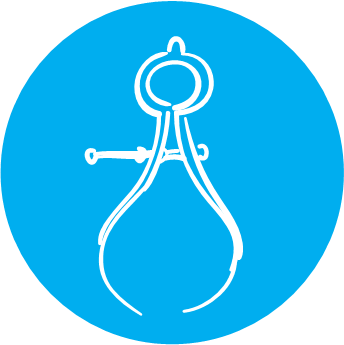 Name:      Name:      Name:      Name:      Name:      Name:      ID:      ID:      Gr:   Gr:   Gr:   Gr:   Department: Engineering and TechnologyDepartment: Engineering and TechnologyDepartment: Engineering and TechnologyDepartment: Engineering and TechnologyDepartment: Engineering and TechnologyIndustry Sector:  Engineering and DesignIndustry Sector:  Engineering and DesignCareer Pathway:  Engineering Design, Engineering Technology, Architectural, Computer Hardware, Electrical and Network EngineeringCareer Pathway:  Engineering Design, Engineering Technology, Architectural, Computer Hardware, Electrical and Network EngineeringCareer Pathway:  Engineering Design, Engineering Technology, Architectural, Computer Hardware, Electrical and Network EngineeringCareer Pathway:  Engineering Design, Engineering Technology, Architectural, Computer Hardware, Electrical and Network EngineeringCareer Pathway:  Engineering Design, Engineering Technology, Architectural, Computer Hardware, Electrical and Network EngineeringCareer Pathway:  Engineering Design, Engineering Technology, Architectural, Computer Hardware, Electrical and Network EngineeringCareer Pathway:  Engineering Design, Engineering Technology, Architectural, Computer Hardware, Electrical and Network EngineeringCareer Pathway:  Engineering Design, Engineering Technology, Architectural, Computer Hardware, Electrical and Network EngineeringCareer Pathway:  Engineering Design, Engineering Technology, Architectural, Computer Hardware, Electrical and Network EngineeringCareer Pathway:  Engineering Design, Engineering Technology, Architectural, Computer Hardware, Electrical and Network EngineeringCareer Pathway:  Engineering Design, Engineering Technology, Architectural, Computer Hardware, Electrical and Network EngineeringStudent Organization or Club:Engineering and ACME ClubStudent Organization or Club:Engineering and ACME ClubStudent Organization or Club:Engineering and ACME ClubStudent Organization or Club:Engineering and ACME ClubRecommended High School Course ScheduleRecommended High School Course ScheduleRecommended High School Course ScheduleRecommended High School Course ScheduleRecommended High School Course ScheduleRecommended High School Course ScheduleRecommended High School Course ScheduleRecommended High School Course ScheduleRecommended High School Course ScheduleRecommended High School Course ScheduleRecommended High School Course ScheduleRecommended High School Course ScheduleRecommended High School Course ScheduleRecommended High School Course ScheduleRecommended High School Course ScheduleRecommended High School Course ScheduleRecommended High School Course ScheduleRecommended High School Course ScheduleRecommended High School Course ScheduleRecommended High School Course ScheduleLevelGradeEnglishEnglishSocial StudiesSocial StudiesMathMathScienceScienceScienceScienceOther Required Courses, Electives, CTEOther Required Courses, Electives, CTEOther Required Courses, Electives, CTEOther Required Courses, Electives, CTEOther Required Courses, Electives, CTEOther Required Courses, Electives, CTEWork-BasedLearning ActivitiesWork-BasedLearning ActivitiesSecondary9English 1  orEnglish 1 Pre-APEnglish 1  orEnglish 1 Pre-APGeography & Health & Wellness Geography & Health & Wellness GeometryGeometryBiologyBiologyBiologyBiologyPhysical Ed 1 Introduction to Engineering** Plus**Computer ApplicationsIntroduction to Engineering** Plus**Computer ApplicationsIntroduction to Engineering** Plus**Computer ApplicationsIntroduction to Engineering** Plus**Computer ApplicationsIntroduction to Engineering** Plus**Computer ApplicationsEngineering ClubEngineering ClubSecondary10English 2 orEnglish 2 Pre-APEnglish 2 orEnglish 2 Pre-APWorld History orWorld History Adv.World History orWorld History Adv.Algebra 2 TrigonometryAlgebra 2 TrigonometryChemistryChemistryChemistryChemistryPhysical Ed 2 **Principles of Engineering**Principles of Engineering**Principles of Engineering**Principles of Engineering**Principles of EngineeringEngineering ClubROP Industry DayEngineering ClubROP Industry DaySecondary11English 3 orAP EnglishLang/Comp English 3 orAP EnglishLang/Comp US History orAP  HistoryUS History orAP  HistoryPre-Calculus or probability and StatisticsPre-Calculus or probability and StatisticsPhysicsPhysicsPhysicsPhysicsForeign Language ISelect One: Digital Electronics or Computer Integrated ManufacturingSelect One: Digital Electronics or Computer Integrated ManufacturingSelect One: Digital Electronics or Computer Integrated ManufacturingSelect One: Digital Electronics or Computer Integrated ManufacturingSelect One: Digital Electronics or Computer Integrated ManufacturingEngineering Club Engineering Club Secondary12English 4 orAP English LiteratureEnglish 4 orAP English LiteratureGovernment & Economics or AP US Govern. & PoliticsGovernment & Economics or AP US Govern. & PoliticsAP Calculus or AP Statistics AP Calculus or AP Statistics Fine ArtArt I or ** Computer Graphics I Fine ArtArt I or ** Computer Graphics I Fine ArtArt I or ** Computer Graphics I Fine ArtArt I or ** Computer Graphics I Select Foreign Language II and 1 Period from: Engineering Design Development, or ***Internships in Agriculture (2 Periods), **Beginning DraftingSelect Foreign Language II and 1 Period from: Engineering Design Development, or ***Internships in Agriculture (2 Periods), **Beginning DraftingSelect Foreign Language II and 1 Period from: Engineering Design Development, or ***Internships in Agriculture (2 Periods), **Beginning DraftingSelect Foreign Language II and 1 Period from: Engineering Design Development, or ***Internships in Agriculture (2 Periods), **Beginning DraftingSelect Foreign Language II and 1 Period from: Engineering Design Development, or ***Internships in Agriculture (2 Periods), **Beginning DraftingSelect Foreign Language II and 1 Period from: Engineering Design Development, or ***Internships in Agriculture (2 Periods), **Beginning DraftingEngineering ClubROP Community Classroom/Portfolio DaySenior Exit InterviewsEngineering ClubROP Community Classroom/Portfolio DaySenior Exit InterviewsPostsecondaryArticulated Courses:   Student earns  units of credit for the identified college course when student passes the ACE (Articulated Credit by Exam)Articulated Courses:   Student earns  units of credit for the identified college course when student passes the ACE (Articulated Credit by Exam)Articulated Courses:   Student earns  units of credit for the identified college course when student passes the ACE (Articulated Credit by Exam)Articulated Courses:   Student earns  units of credit for the identified college course when student passes the ACE (Articulated Credit by Exam)Articulated Courses:   Student earns  units of credit for the identified college course when student passes the ACE (Articulated Credit by Exam)Articulated Courses:   Student earns  units of credit for the identified college course when student passes the ACE (Articulated Credit by Exam)Articulated Courses:   Student earns  units of credit for the identified college course when student passes the ACE (Articulated Credit by Exam)Articulated Courses:   Student earns  units of credit for the identified college course when student passes the ACE (Articulated Credit by Exam)Articulated Courses:   Student earns  units of credit for the identified college course when student passes the ACE (Articulated Credit by Exam)Articulated Courses:   Student earns  units of credit for the identified college course when student passes the ACE (Articulated Credit by Exam)Articulated Courses:   Student earns  units of credit for the identified college course when student passes the ACE (Articulated Credit by Exam)Articulated Courses:   Student earns  units of credit for the identified college course when student passes the ACE (Articulated Credit by Exam)Articulated Courses:   Student earns  units of credit for the identified college course when student passes the ACE (Articulated Credit by Exam)Articulated Courses:   Student earns  units of credit for the identified college course when student passes the ACE (Articulated Credit by Exam)Articulated Courses:   Student earns  units of credit for the identified college course when student passes the ACE (Articulated Credit by Exam)Articulated Courses:   Student earns  units of credit for the identified college course when student passes the ACE (Articulated Credit by Exam)Articulated Courses:   Student earns  units of credit for the identified college course when student passes the ACE (Articulated Credit by Exam)Articulated Courses:   Student earns  units of credit for the identified college course when student passes the ACE (Articulated Credit by Exam)Articulated Courses:   Student earns  units of credit for the identified college course when student passes the ACE (Articulated Credit by Exam)PostsecondaryMUHSD/ROPMUHSD/ROPMUHSD/ROPMUHSD/ROPMUHSD/ROPMUHSD/ROPMUHSD/ROPMUHSD/ROPMUHSD/ROPUNITSPostsecondaryComputer Applications IComputer Applications IComputer Applications IComputer Applications IComputer Applications IComputer Applications IComputer Applications IComputer Applications IComputer Applications IAOM 50B: Document Formatting and KeyboardingAOM 50B: Document Formatting and KeyboardingAOM 50B: Document Formatting and KeyboardingAOM 50B: Document Formatting and KeyboardingAOM 50B: Document Formatting and KeyboardingAOM 50B: Document Formatting and KeyboardingAOM 50B: Document Formatting and KeyboardingAOM 50B: Document Formatting and KeyboardingAOM 50B: Document Formatting and Keyboarding3PostsecondaryInternships In Agriculture (2 periods)Internships In Agriculture (2 periods)Internships In Agriculture (2 periods)Internships In Agriculture (2 periods)Internships In Agriculture (2 periods)Internships In Agriculture (2 periods)Internships In Agriculture (2 periods)Internships In Agriculture (2 periods)Internships In Agriculture (2 periods)Co-op 41A:  Cooperative EducationCo-op 41A:  Cooperative EducationCo-op 41A:  Cooperative EducationCo-op 41A:  Cooperative EducationCo-op 41A:  Cooperative EducationCo-op 41A:  Cooperative EducationCo-op 41A:  Cooperative EducationCo-op 41A:  Cooperative EducationCo-op 41A:  Cooperative Education3PostsecondaryComputer Graphics IComputer Graphics IComputer Graphics IComputer Graphics IComputer Graphics IComputer Graphics IComputer Graphics IComputer Graphics IComputer Graphics IART 40A:  Introduction to Digital MediaART 40A:  Introduction to Digital MediaART 40A:  Introduction to Digital MediaART 40A:  Introduction to Digital MediaART 40A:  Introduction to Digital MediaART 40A:  Introduction to Digital MediaART 40A:  Introduction to Digital MediaART 40A:  Introduction to Digital MediaART 40A:  Introduction to Digital Media3PostsecondaryIntroduction Engineering DesignIntroduction Engineering DesignIntroduction Engineering DesignIntroduction Engineering DesignIntroduction Engineering DesignIntroduction Engineering DesignIntroduction Engineering DesignIntroduction Engineering DesignIntroduction Engineering DesignDRFT 04C:L  Introduction to Parametric ModelingDRFT 04C:L  Introduction to Parametric ModelingDRFT 04C:L  Introduction to Parametric ModelingDRFT 04C:L  Introduction to Parametric ModelingDRFT 04C:L  Introduction to Parametric ModelingDRFT 04C:L  Introduction to Parametric ModelingDRFT 04C:L  Introduction to Parametric ModelingDRFT 04C:L  Introduction to Parametric ModelingDRFT 04C:L  Introduction to Parametric Modeling3PostsecondaryPrinciples of Engineering Principles of Engineering Principles of Engineering Principles of Engineering Principles of Engineering Principles of Engineering Principles of Engineering Principles of Engineering Principles of Engineering ENGR 30:  Introduction to EngineeringENGR 30:  Introduction to EngineeringENGR 30:  Introduction to EngineeringENGR 30:  Introduction to EngineeringENGR 30:  Introduction to EngineeringENGR 30:  Introduction to EngineeringENGR 30:  Introduction to EngineeringENGR 30:  Introduction to EngineeringENGR 30:  Introduction to Engineering2PostsecondaryBeginning DraftingBeginning DraftingBeginning DraftingBeginning DraftingBeginning DraftingBeginning DraftingBeginning DraftingBeginning DraftingBeginning DraftingDRFT 04A:  Fundamentals of Computer-Aided DraftingDRFT 04A:  Fundamentals of Computer-Aided DraftingDRFT 04A:  Fundamentals of Computer-Aided DraftingDRFT 04A:  Fundamentals of Computer-Aided DraftingDRFT 04A:  Fundamentals of Computer-Aided DraftingDRFT 04A:  Fundamentals of Computer-Aided DraftingDRFT 04A:  Fundamentals of Computer-Aided DraftingDRFT 04A:  Fundamentals of Computer-Aided DraftingDRFT 04A:  Fundamentals of Computer-Aided Drafting3                     *ROP Certificate Earned at Completion of Course           ** credit earned through articulation              ***ROP & Articulation                     *ROP Certificate Earned at Completion of Course           ** credit earned through articulation              ***ROP & Articulation                     *ROP Certificate Earned at Completion of Course           ** credit earned through articulation              ***ROP & Articulation                     *ROP Certificate Earned at Completion of Course           ** credit earned through articulation              ***ROP & Articulation                     *ROP Certificate Earned at Completion of Course           ** credit earned through articulation              ***ROP & Articulation                     *ROP Certificate Earned at Completion of Course           ** credit earned through articulation              ***ROP & Articulation                     *ROP Certificate Earned at Completion of Course           ** credit earned through articulation              ***ROP & Articulation                     *ROP Certificate Earned at Completion of Course           ** credit earned through articulation              ***ROP & Articulation                     *ROP Certificate Earned at Completion of Course           ** credit earned through articulation              ***ROP & Articulation                     *ROP Certificate Earned at Completion of Course           ** credit earned through articulation              ***ROP & Articulation                     *ROP Certificate Earned at Completion of Course           ** credit earned through articulation              ***ROP & Articulation                     *ROP Certificate Earned at Completion of Course           ** credit earned through articulation              ***ROP & Articulation                     *ROP Certificate Earned at Completion of Course           ** credit earned through articulation              ***ROP & Articulation                     *ROP Certificate Earned at Completion of Course           ** credit earned through articulation              ***ROP & Articulation                     *ROP Certificate Earned at Completion of Course           ** credit earned through articulation              ***ROP & Articulation                     *ROP Certificate Earned at Completion of Course           ** credit earned through articulation              ***ROP & Articulation                     *ROP Certificate Earned at Completion of Course           ** credit earned through articulation              ***ROP & Articulation                     *ROP Certificate Earned at Completion of Course           ** credit earned through articulation              ***ROP & Articulation                     *ROP Certificate Earned at Completion of Course           ** credit earned through articulation              ***ROP & Articulation                     *ROP Certificate Earned at Completion of Course           ** credit earned through articulation              ***ROP & Articulation Coursework Related to the Pathway Coursework Related to the Pathway Coursework Related to the Pathway Coursework Related to the Pathway Coursework Related to the Pathway Coursework Related to the Pathway Coursework Related to the Pathway Coursework Related to the Pathway Coursework Related to the Pathway Coursework Related to the Pathway Coursework Related to the Pathway Coursework Related to the Pathway Coursework Related to the Pathway Coursework Related to the PathwaySample Occupations Related to the PathwaySample Occupations Related to the PathwaySample Occupations Related to the PathwaySample Occupations Related to the PathwaySample Occupations Related to the PathwaySample Occupations Related to the PathwayDegrees & CertificatesDegrees & CertificatesDegrees & CertificatesDegrees & CertificatesDegrees & CertificatesDegrees & CertificatesDegrees & CertificatesOther Courses for Engineering DegreeOther Courses for Engineering DegreeOther Courses for Engineering DegreeOther Courses for Engineering DegreeOther Courses for Engineering DegreeOther Courses for Engineering DegreeOther Courses for Engineering DegreeAA or AS Degree or CertificateAA or AS Degree or CertificateAA or AS Degree or CertificateBS or BA DegreeBS or BA DegreeBS or BA DegreeDegrees:  A.S. or A.S. Engineering,  A.S. Engineering Tech, A.A. CAD Draftsman Architectural or Mechanical,  A.A. Computer & Networking Tech, A.A. Electronics Tech, A.A. Industrial Electronics Tech, A.A. Instrumentation & Process Control Tech  Certificates: Several in Engineering, Drafting, ElectronicsDegrees:  A.S. or A.S. Engineering,  A.S. Engineering Tech, A.A. CAD Draftsman Architectural or Mechanical,  A.A. Computer & Networking Tech, A.A. Electronics Tech, A.A. Industrial Electronics Tech, A.A. Instrumentation & Process Control Tech  Certificates: Several in Engineering, Drafting, ElectronicsDegrees:  A.S. or A.S. Engineering,  A.S. Engineering Tech, A.A. CAD Draftsman Architectural or Mechanical,  A.A. Computer & Networking Tech, A.A. Electronics Tech, A.A. Industrial Electronics Tech, A.A. Instrumentation & Process Control Tech  Certificates: Several in Engineering, Drafting, ElectronicsDegrees:  A.S. or A.S. Engineering,  A.S. Engineering Tech, A.A. CAD Draftsman Architectural or Mechanical,  A.A. Computer & Networking Tech, A.A. Electronics Tech, A.A. Industrial Electronics Tech, A.A. Instrumentation & Process Control Tech  Certificates: Several in Engineering, Drafting, ElectronicsDegrees:  A.S. or A.S. Engineering,  A.S. Engineering Tech, A.A. CAD Draftsman Architectural or Mechanical,  A.A. Computer & Networking Tech, A.A. Electronics Tech, A.A. Industrial Electronics Tech, A.A. Instrumentation & Process Control Tech  Certificates: Several in Engineering, Drafting, ElectronicsDegrees:  A.S. or A.S. Engineering,  A.S. Engineering Tech, A.A. CAD Draftsman Architectural or Mechanical,  A.A. Computer & Networking Tech, A.A. Electronics Tech, A.A. Industrial Electronics Tech, A.A. Instrumentation & Process Control Tech  Certificates: Several in Engineering, Drafting, ElectronicsDegrees:  A.S. or A.S. Engineering,  A.S. Engineering Tech, A.A. CAD Draftsman Architectural or Mechanical,  A.A. Computer & Networking Tech, A.A. Electronics Tech, A.A. Industrial Electronics Tech, A.A. Instrumentation & Process Control Tech  Certificates: Several in Engineering, Drafting, Electronics ENGR 05:  Engineering GraphicsENGR 10:  Engineering MaterialsENGR 18:  Electrical Circuits AnalysisENGR 25:  Descriptive GeometryELCT 32:    Semiconductors & Integrated CircuitsDRFT 10:   Rendering and Animation ENGR 05:  Engineering GraphicsENGR 10:  Engineering MaterialsENGR 18:  Electrical Circuits AnalysisENGR 25:  Descriptive GeometryELCT 32:    Semiconductors & Integrated CircuitsDRFT 10:   Rendering and Animation ENGR 05:  Engineering GraphicsENGR 10:  Engineering MaterialsENGR 18:  Electrical Circuits AnalysisENGR 25:  Descriptive GeometryELCT 32:    Semiconductors & Integrated CircuitsDRFT 10:   Rendering and Animation ENGR 05:  Engineering GraphicsENGR 10:  Engineering MaterialsENGR 18:  Electrical Circuits AnalysisENGR 25:  Descriptive GeometryELCT 32:    Semiconductors & Integrated CircuitsDRFT 10:   Rendering and Animation ENGR 05:  Engineering GraphicsENGR 10:  Engineering MaterialsENGR 18:  Electrical Circuits AnalysisENGR 25:  Descriptive GeometryELCT 32:    Semiconductors & Integrated CircuitsDRFT 10:   Rendering and Animation ENGR 05:  Engineering GraphicsENGR 10:  Engineering MaterialsENGR 18:  Electrical Circuits AnalysisENGR 25:  Descriptive GeometryELCT 32:    Semiconductors & Integrated CircuitsDRFT 10:   Rendering and Animation ENGR 05:  Engineering GraphicsENGR 10:  Engineering MaterialsENGR 18:  Electrical Circuits AnalysisENGR 25:  Descriptive GeometryELCT 32:    Semiconductors & Integrated CircuitsDRFT 10:   Rendering and Animation Drafter/Designer Engineering TechnicianCAD/CAM SpecialistJourneyman EngineerSurveyorIndustrial Designer Estimator Drafter/Designer Engineering TechnicianCAD/CAM SpecialistJourneyman EngineerSurveyorIndustrial Designer Estimator Drafter/Designer Engineering TechnicianCAD/CAM SpecialistJourneyman EngineerSurveyorIndustrial Designer Estimator ArchitectCivil EngineerMechanical EngineerArchitectrual EngineerStructural EngineerComputer EngineerSoftware EngineerElectrical Engineer ArchitectCivil EngineerMechanical EngineerArchitectrual EngineerStructural EngineerComputer EngineerSoftware EngineerElectrical Engineer ArchitectCivil EngineerMechanical EngineerArchitectrual EngineerStructural EngineerComputer EngineerSoftware EngineerElectrical Engineer